ABHAY RATHORE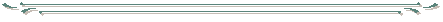 E-Mail: abhay.knit@gmail.com									Mobile: +91-9099901381//9792462818VISION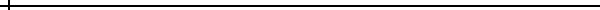 To become a part of the dynamic organization which believes in the technological development with the rapid pace of modernization?SUMMARYA qualified B.Tech in Electrical Engineering from Kamla Nehru Institute of Technology Sultanpur (Government College) presently working for ONGC Petro Addition Limited (Opal) a joint unit of ONGC and Gail (Largest Petrochemical Complex in Asia) and previously worked for Indo Gulf Fertilisers (Second Most Energy Efficient Unit in India) a unit of Aditya Birla Group (Fertiliser Division) as Senior Engineer and also previously worked for JP Group since JULY 2008 as an Electrical Engineer.An efficient key player in challenging & creative environments with excellent capacity to adapt to new technologies and skills.Quick learner & self-directed; consistent updating self with the emerging trends in the Industry.WORKING EXPERIENCEERECTION/COMMISSIONING/MAINTENANCEPresently Working in ONGC Petro Addition Limited a unit of ONGC and Gail at Dahej Bharuch, Gujarat in Tank farm, Sphere  Road Gantry, Cross Pipeline, ECTS Plant and Naptha Terminal, Utilities also previously worked in Aditya Birla Group at Indo Gulf Fertilizers having capacity of 3200MT Fertilizer per day and also previously worked with Jaypee Associates Ltd. from July-2008 to Dec-2010 at Dalla Cement Factory in erection/commissioning/operation/maintenance of 4500TPD KILN Plant(kruppPolysius-TKIL) Plant Design-Holtec and  at Chunar Cement Factory in commissioning/operation/maintenance of 2400 TPD Cement Plant and 132kv switchyard.Designation- Senior Executive.Work Profile:ONGC Petro additions Limited (Opal)-Petrochemical From 6th April 2015   to till DateInvolved in the Pre-commissioning and commissioning of the Tank farm (total 60 in no.)Involved in the Pre-commissioning and commissioning of loading and unloading Propylene Gantry and Flare area.Involved in the commissioning of Naptha receiving/dispatch terminal along with the 11 kms long cross country pipeline (ICCP).                                                                                                Involved in day to day maintenance activities of electrical equipment’s and spare management in Dual Feed Cracker Unit (DFCU-Mother Plant).Working in the GIS system (Gas insulated Switchgear) at 66KV system.Following the Safety Standards and SOP for Electrical Maintenance Activities.Total no. Of Substations 11, 3 Control Rooms and one 220KV Switchyard.UPS 2*120 KVA Emerson/DB Power/Hirel make, battery Ni-Cd HBL make commissioning done.ECS system for monitoring the parameters.6.6 KV HT board BHEL/Jyoti/L&T make. 415 V Siemens/C&S/L&T make LT board.220 KV Switchyard 2*75 MVA Transformer 220KV/66KV Feeding to the GIS (Gas insulated Switchgear) make Siemens.Process Emergency DG Verstale Make 6.6KV, 8.3 MW. Black starts DG 415 V, 2MVA Gamco Make.Battery bank of Amco Shaft rating 213 & 605 AH. Battery Charger makes Dubas, HBL and Amara Raja.Involved in the pre-commissioning of 12100 KW Extruder Motor, 1850 KW Gear Motor, 490 KW Cutter Motor Ansaldo make VFD drives.Indo Gulf Fertilizers of Aditya Birla Group-Fertilizers from 29th  Nov 2012 to 2nd April 2015Involved in operation/maintenance of Ammonia Plant.Involved in operation/maintenance of 3200MT per day capacity Urea Plant.Involved in day to day maintenance activities of electrical equipment’s and spare management in Ammonia/Urea Plant.During 30 days Shutdown Ansaldo make Generator (24250 KVA) O/H and testing done.Worked in 415 V Amtech make VFD of 315 KW, 15KW drives and Siemens make (Micro master 440Series) VFD of various ratings.During Shutdown Generator Cable being replaced with the new one (400 sq.mm 11KV Copper Cable Make-Polycab)(new vendor developed Raychem in-place of Birla 3M regarding kits)168 Tonne Cooling System and 33000 CFM AHU being commissioned for the Cooling of 23MW Generator(new vendor developed and also AMC being given for the previous installed cooling system)Lighting Arrester and Potential Transformer being replaced in 132KV Switchyard to enhance the reliability. Also 132 KV MOCB Make Bhel O/H done. 2.5 MVA Emergency Diesel Generator (EDG) maintenance and schedule operation is done.Thermo-graphy, CSA, DIAGONSTIC testing of the HT panels and motor being done.40 days shutdown after 2 years being taken in which 2 Transformers (2MVA) erection, commissioning, testing being done for the new ESS project.Shutdown planning, vendor selection discussion scope of work and execution being done.During Shutdown Maintenance of two 3.3kv Switchgear, 6 no. of Transformers, 4PCCs and 6 MCCs being done. Worked in the numerical relays of Siemens/ABB/SEL/Schneider.For the new project (ESS) about 20 new motors (from 3.7kw to 125kw) commissioning done during shutdown. Lift main, governor, sheave rope and limit switches being changed during annual shutdown.Following the activities involved in 5S.WCM practices are followed. JAYPEE Group from 22nd Nov 2008 to 28th Nov 2012Involved in commissioning of 4500 TPD Kiln cement plant (kruppPolysius-TKIL) at Dalla Cement Factory.Involved in commissioning of HT Motors of Raw Mill Drive 3600KW, Raw Mill Fan 3600 KW,Preheater Fan and Bag House Fan each of 3300KW.Involved in commissioning of Material Transport Circuit.Involved in commissioning of Cement Mill at Chunar Cement Factory.Involved in commissioning of 132 kv Switchyard at Chunar Cement Factory.132 kv switchyard with 50/25/20 MVA Transformers.132 kv Sf6 Breakers, 11kv& 6.6kv Vcb Breakers and HT panels.Involved in commissioning of Mcc,Pcc and LT Drives.Integrated Load Management System Panel commissioned.Worked in Relays of Micom P-341, P-111, P-632, P-120, and P-921.Worked in Relays of ABB Spam 150C and 140C.Involved in modification of 132kv Switchyard.Involved in modification of Cement Mill.Monthly Energy Billing & Energy through Open Access.Online Power Export Scheduling and Billing.Spare parts planning/material managementShut down planning.Manpower planning/management.Team member of Quality Circle of Cement Mill Section.PRESENT STATUSI am presently looking at the Maintenance of Tank farm, Road Gantry, Flare, Cross country Pipe line, ECTS Plant and Utilities.Designation- Senior Executive.EDIFICATIONProfessional:B.Tech. (Electrical Engineering) in 2008; secured 71.72%Kamla Nehru Institute of Technology, Sultanpur UP (Government College) Academic:10+2 secured 78.2%St. Anthony Senior Secondary School, FatehgarhFarrukhabad UP10th secured 79.8%St. Anthony Senior Secondary School, Fatehgarh Farrukhabad UP                       Area of Interest:                                    Single and Three Phase Induction Motor                                            Control System, TransformerINDUSTRIAL TRAININGOne Month Training at NTPC Tanda- a thermal power plant.Have completed two weeks In-Plant training at Jaypee Rewa Cement Plant.Power Export/Import Training of 2 Days in UPPCL Lucknow.One week training on Electrical Control System in Bhel Bangalore.ACHIEVEMENTSSecured 1st position in “APTITUDE” Test Organized by Electrum.Got Merit scholarship in B.Tech 2nd year.2nd position in Intermediate in District.3rd position in High School in the District.2nd Prize for Best Kaizan at IGF Jagdishpur.3rd position for modification done in Cement Mill at JP Chunar.CO-CURRICULA’SWorked in the capacity of organizer in LTEE-06, a National Level Workshop organized by department of Electrical Engineering KNITWorked in the capacity of organizer in the National Conference on “Technical Challenges in Power System.Worked in the Literacy Camp at the school level for the poor children and prisoner.PERSONAL VITAEDate of Birth				: 		30thAugust 1984Permanent Address		: 		1/40, Civil Lines Fatehgarh Farrukhabad U.P-209601 Gender						:		MaleMarital Status			    :		MarriedLanguage Known       :      Hindi, EnglishCurrent Job Location:      Dahej Bharuch GujaratCurrent Ctc               :     11.81 Lacs per annum     Expected Ctc             :     NegotiableI do hereby undertake to declare that the above information is correct to the best of my knowledge and belief.                                                                                 - Abhay Rathore